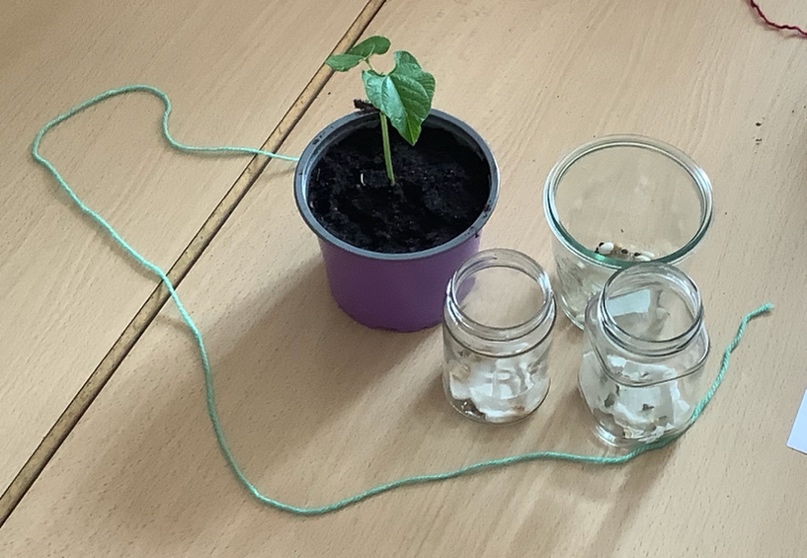 Les plantes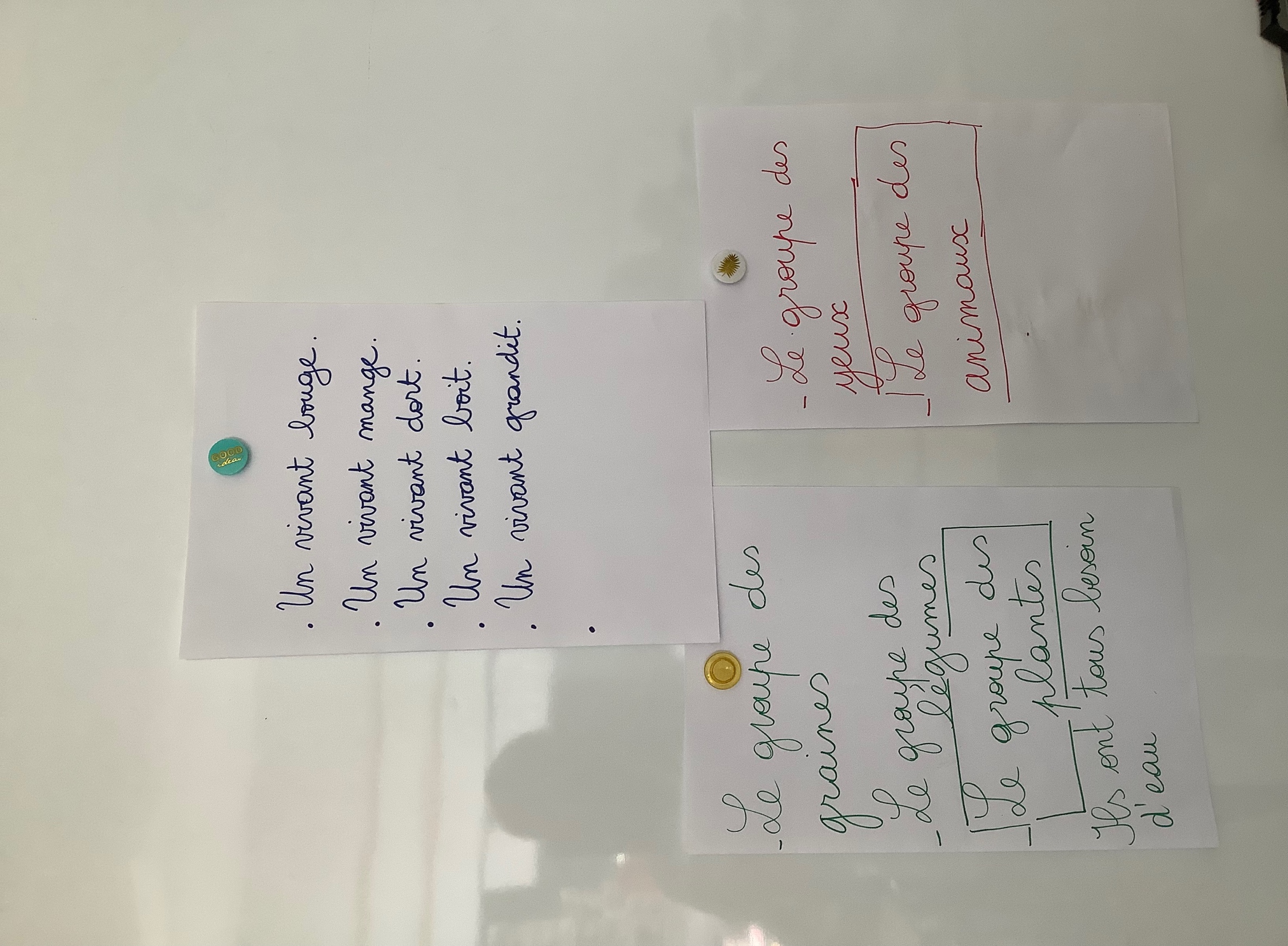 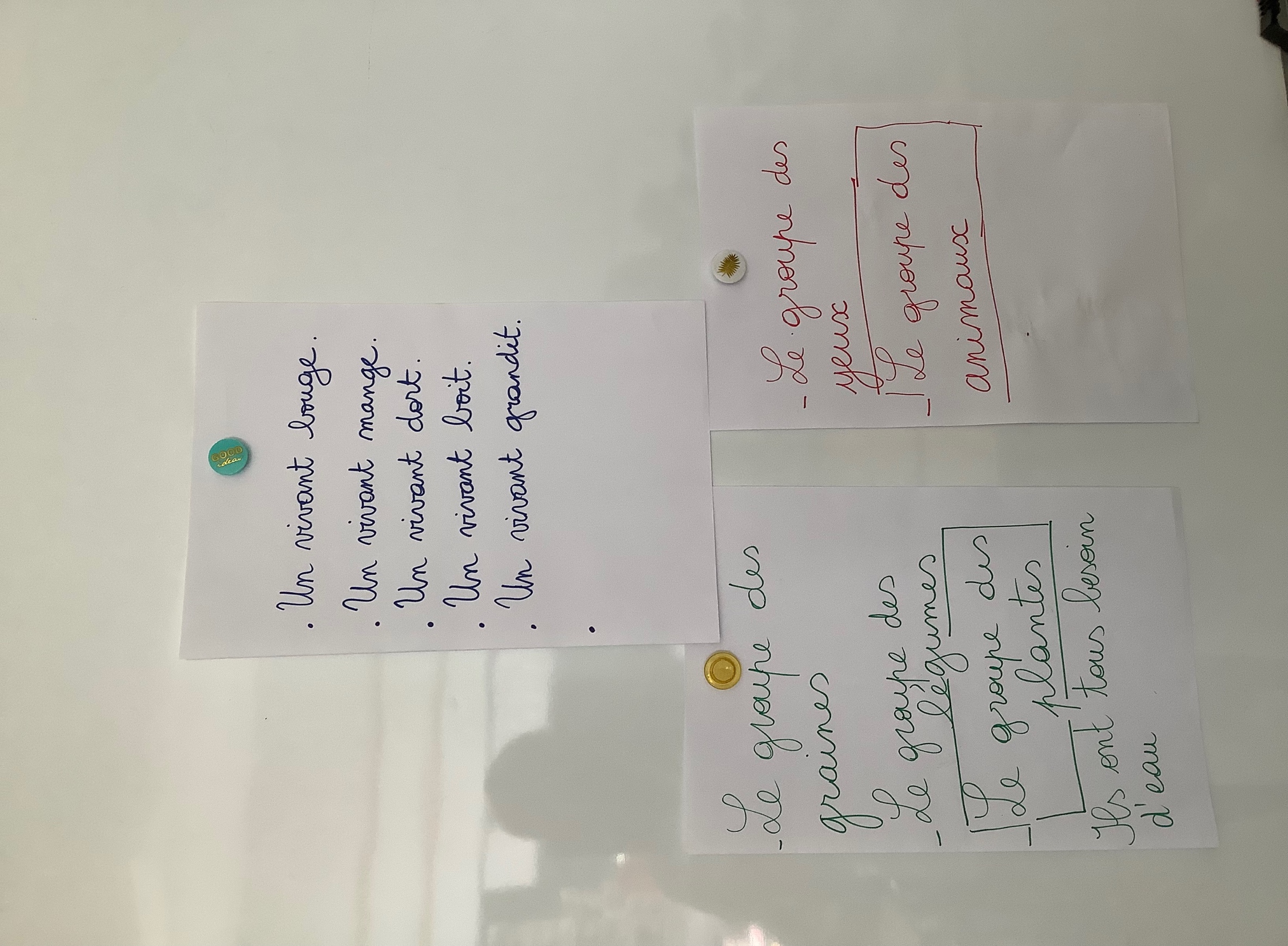 